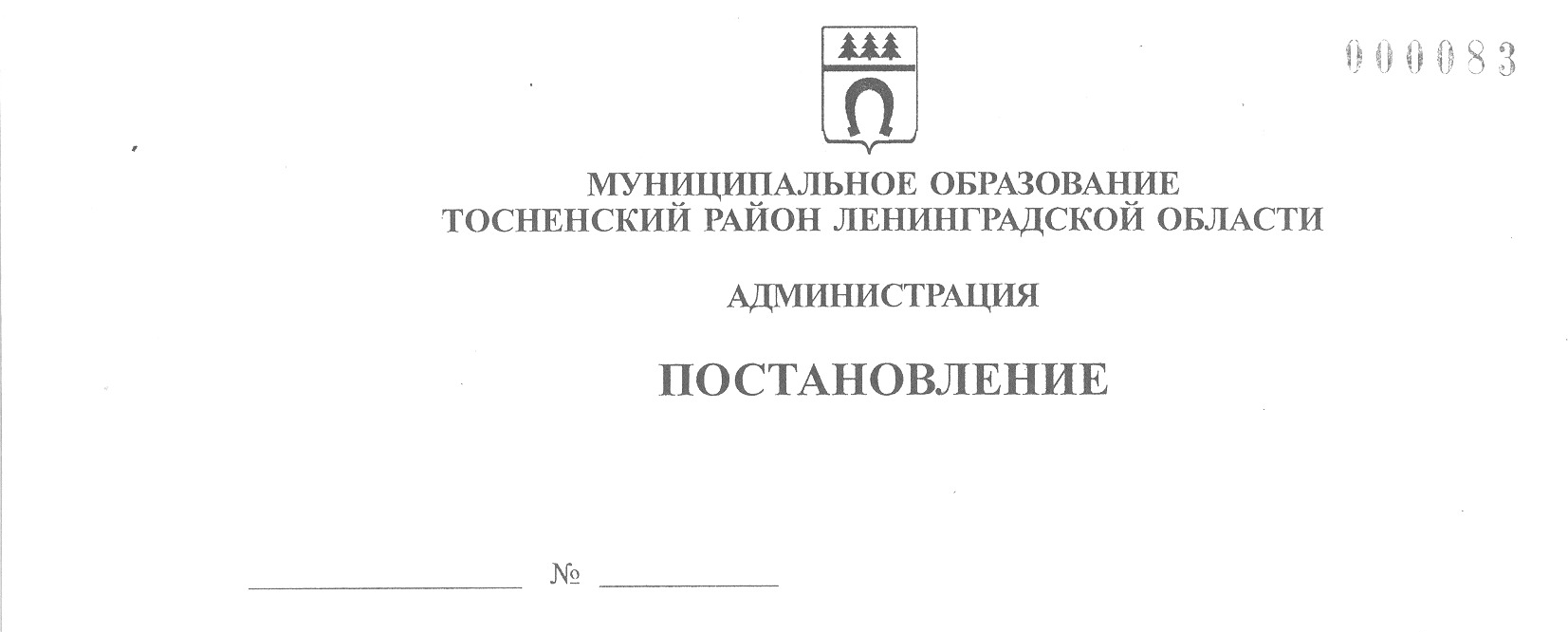 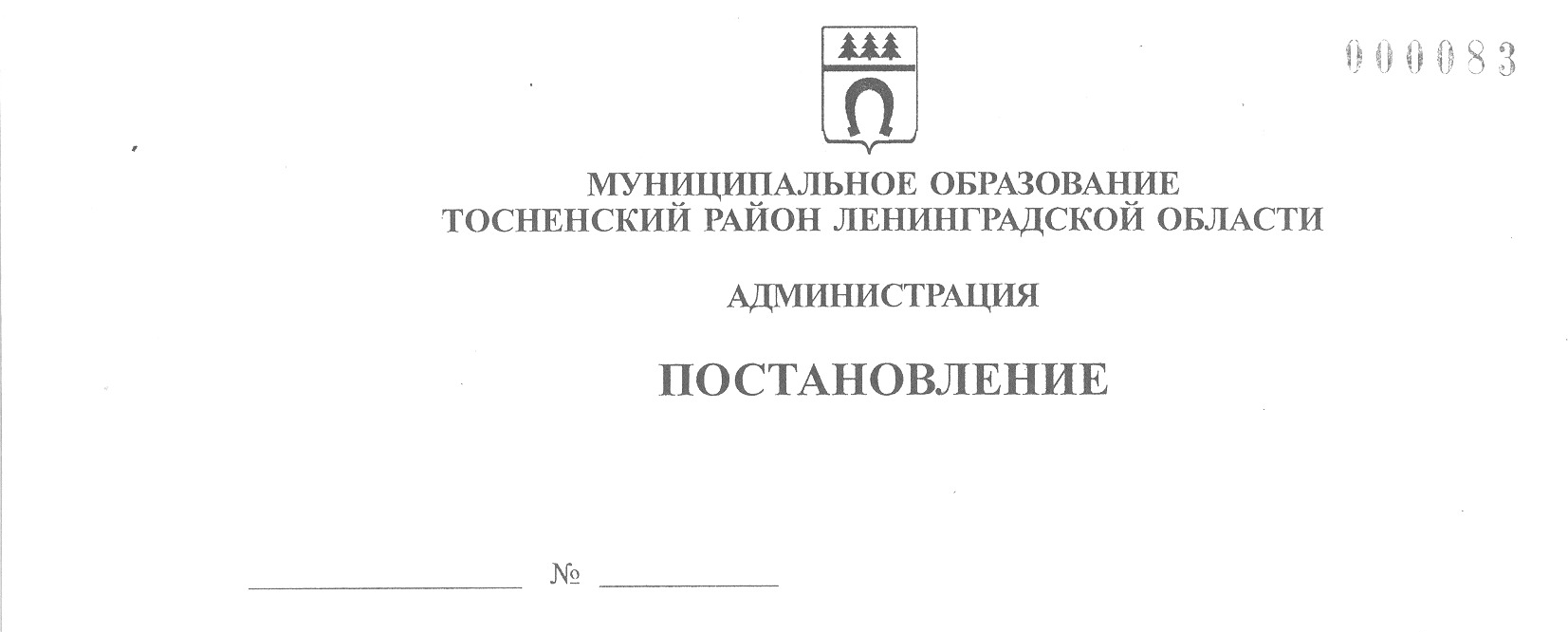 16.06.2022                              2166-паОб утверждении Положения о комиссии по предоставлению выплаты для обеспечения текущего ремонта жилых помещений детей-сирот и детей, оставшихся без попечения родителей, лиц из числа детей-сирот и детей, оставшихся без попечения родителейВ соответствии с областными законами  от 28.07.2005 № 65-оз «О дополнительных гарантиях социальной поддержки детей-сирот и детей, оставшихся без попечения родителей, лиц из числа детей-сирот и детей, оставшихся без попечения родителей, в Ленинградской области» и от 17.06.2011 № 47-оз «О наделении органов местного самоуправления муниципальных образований Ленинградской области отдельным государственным полномочием Российской Федерации, переданным органам государственной власти Ленинградской области, и отдельными государственными полномочиями Ленинградской области по опеке и попечительству, социальной поддержке детей-сирот и детей, оставшихся без попечения родителей, и лиц из числа детей-сирот и детей, оставшихся без попечения родителей», Порядком проведения текущего ремонта жилых помещений детей-сирот и детей, оставшихся без попечения родителей, лиц из числа детей-сирот и детей, оставшихся без попечения родителей, утвержденным постановлением Правительства Ленинградской области от 12 мая 2022 года № 309, администрация муниципального образования Тосненский район Ленинградской области ПОСТАНОВЛЯЕТ:1. Утвердить Положение о комиссии по предоставлению выплаты для обеспечения текущего ремонта жилых помещений детей-сирот и детей, оставшихся без попечения родителей, лиц из числа детей-сирот и детей, оставшихся без попечения родителей (приложение).2. Комитету образования администрации муниципального образования Тосненский район Ленинградской области направить в пресс-службу комитета по организационной работе, местному самоуправлению, межнациональным и межконфессиональным отношениям администрации муниципального образования Тосненский район Ленинградской области настоящее постановление для опубликования и обнародования в порядке, установленном Уставом муниципального образования Тосненский муниципальный район Ленинградской области.3. Пресс-службе комитета по организационной работе, местному самоуправлению, межнациональным и межконфессиональным отношениям администрации муниципального образования Тосненский район Ленинградской области опубликовать и обнародовать настоящее постановление в порядке, установленном Уставом муниципального образования Тосненский муниципальный район Ленинградской области.4. Контроль за исполнением постановления возложить на первого заместителя главы администрации муниципального образования Тосненский район Ленинградской области Тычинского И.Ф.5. Настоящее постановление вступает в силу со дня его официального опубликования.Глава администрации                                                                                      А.Г. Клементьев                                                            Баженова Лариса Николаевна, 8(81361)219947 гаПриложение к постановлению администрациимуниципального образованияТосненский район Ленинградской области        16.06.2022                      2166-паот                                 №Положениео  комиссии по предоставлению выплаты для обеспечения текущего ремонта жилых помещений детей-сирот и детей, оставшихся без попечения родителей, лиц из числа детей-сирот и детей, оставшихся без попечения родителей1. Общие положения1.1. Настоящее Положение о комиссии по предоставлению выплаты для  обеспечения текущего ремонта жилых помещений детей-сирот и детей, оставшихся без попечения родителей (далее – комиссия) разработано в соответствии с п. 2.3 Порядка проведения текущего ремонта жилых помещений детей-сирот и детей, оставшихся без попечения родителей, лиц из числа детей сирот и детей, оставшихся без попечения родителей, утвержденного постановлением Правительства Ленинградской области от 12.05.2022 № 309 (далее постановление Правительства ЛО № 309), и регламентирует порядок работы комиссии. 1.2. Комиссия создается и ликвидируется  постановлением администрации муниципального образования Тосненский район Ленинградской области и является постоянно действующим коллегиальным органом.1.3. Персональный состав комиссии утверждается постановлением администрации муниципального образования Тосненский район Ленинградской области. Комиссия формируется численностью не менее шести человек в составе председателя комиссии, заместителя председателя комиссии, секретаря и членов комиссии. На должность председателя комиссии назначается заместитель главы администрации муниципального образования Тосненский район Ленинградской области, координирующий деятельность комитета образования администрации муниципального образования Тосненский район Ленинградской области. На должность заместителя председателя комиссии назначается заместитель председателя – начальник отдела опеки и попечительства комитета образования администрации муниципального образования Тосненский район Ленинградской области. На должность секретаря комиссии назначается специалист отдела опеки и попечительства комитета образования администрации муниципального образования Тосненский район Ленинградской области. На должности членов комиссии назначаются лица из числа работников МКУ «Центр административно-хозяйственного обеспечения» и специалистов отдела опеки и попечительства комитета образования администрации муниципального образования Тосненский район Ленинградской области.1.4. Комиссия в своей деятельности руководствуется действующим федеральным законодательством  Российской Федерации, законодательством Ленинградской области, муниципальными нормативными правовыми актами муниципального образования Тосненский  муниципальный район Ленинградской области, а также настоящим положением.2. Функции комиссии2.1. Принятие решения о предоставлении либо в отказе от предоставления единовременной денежной выплаты для проведения текущего ремонта жилых помещений находящихся в собственности детей-сирот и детей, оставшихся без попечения родителей, лиц из числа детей-сирот и детей, оставшихся без попечения родителей (далее – дети-сироты) или предоставленных им по договору социального найма жилых помещений и признанных нуждающимися в проведении текущего ремонта, при заселении в жилые помещения, право пользования которыми сохранялось до достижения указанными лицами совершеннолетия (далее – единовременная выплата). 2.2. Рассмотрение документов, определённых пунктом 2.1 постановления Правительства ЛО № 309. 2.3. Осмотр жилых помещений, находящихся в собственности детей-сирот или предоставленных им по договору социального найма жилых помещений, в отношении которых поступило обращение, с последующим оформлением акта обследования (далее – акт обследования) осуществляется в соответствии с приложением 3 к постановлению Правительства ЛО № 309 членами комиссии в срок не позднее 3 (рабочих) дней с момента получения заявки.3. Порядок работы комиссии3.1. Заседания комиссии проводятся по мере поступления заявлений в  администрацию муниципального образования Тосненский район Ленинградской области, но не позднее 5 рабочих дней со дня регистрации заявления, и считаются правомочными, если на них присутствует не менее половины состава комиссии.3.2. Заседание комиссии ведет председатель комиссии, а в его отсутствие – заместитель председателя комиссии. 3.3. Члены Комиссии имеют право: знакомиться со всеми представленными на рассмотрение комиссии документами и материалами; выступать в соответствии с порядком ведения заседания комиссии и проверять правильность протоколов, в том числе правильность отражения в протоколе содержания выступлений; голосовать по вынесенным на рассмотрение комиссии вопросам.3.3. Члены комиссии обязаны: соблюдать законодательство Российской Федерации, порядок работы комиссии; всесторонне, полно и объективно принимать решения по вынесенным на рассмотрение комиссии вопросам.3.4. Председатель комиссии (его заместитель):- объявляет заседание комиссии правомочным или переносит заседание при отсутствии необходимого количества членов комиссии;- открывает и ведет заседания комиссии; - предоставляет слово для выступлений;- ставит на голосование предложения членов комиссии; - подводит итоги голосования и оглашает принятые формулировки; осуществляет иные действия в соответствии с действующим законодательством, а также настоящим Положением. 3.5. Секретарь комиссии: - осуществляет учет и хранение материалов комиссии, осуществляет подготовку проекта протокола комиссии; - осуществляет подготовку документов для рассмотрения на заседании комиссии; - уведомляет членов комиссии о дате, месте и времени проведения, повестке дня очередного заседания комиссии не позднее, чем за два рабочих дня до даты проведения комиссии;- обеспечивает членов комиссии рабочими материалами по рассматриваемым вопросам не позднее, чем за два дня до их рассмотрения; - осуществляет ведение делопроизводства; - осуществляет иные функции организационно-технического характера в соответствии с действующим законодательством, а также настоящим Положением. 3.6. Во время заседания комиссии секретарем ведется протокол, в котором указывается наименование комиссии, номер и дата протокола, присутствующие на заседании комиссии, повестка дня. В протокол заносится краткое содержание рассматриваемых вопросов, принятое по ним решение, особое мнение членов комиссии по конкретным вопросам (при наличии), результаты голосования.  3.7. Протокол заседания комиссии подписывается председательствующим, членами комиссии, присутствующими на заседании, и секретарем комиссии.  3.8. Решение комиссии принимаются простым большинством голосов от числа присутствующих на заседании членов комиссии путем открытого голосования. 3.9. Каждый член комиссии обладает правом одного голоса, секретарь комиссии не голосует.3.10. При равенстве голосов считается принятым решение, за которое проголосовал председательствующий. 3.11. Материалы комиссии, протоколы, заявления находятся на хранении в комитете образования администрации муниципального образования Тосненский район Ленинградской области.